Каратузский сельсовет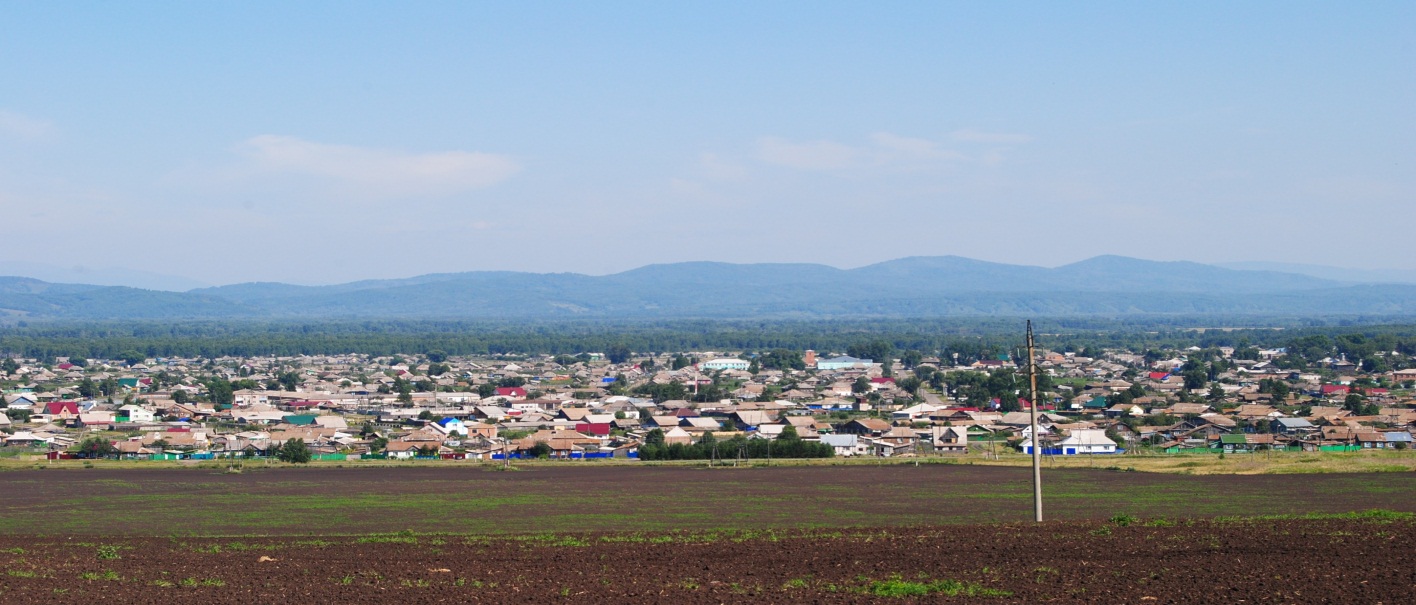 № 12 (359) от 20 апреля 2022 г.с. Каратузское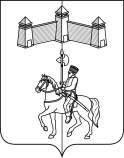 КАРАТУЗСКИЙ СЕЛЬСКИЙ СОВЕТ ДЕПУТАТОВРЕШЕНИЕОб утверждении Положения об аренде муниципального имущества Каратузского сельсовета и методики определения арендной платыВ целях повышения эффективности управления муниципальным имуществом Каратузского сельсовета, в соответствии с Гражданским кодексом Российской Федерации, Федеральным законом от 06.10.2003 № 131-ФЗ «Об общих принципах организации местного самоуправления в Российской Федерации», руководствуясь Уставом Каратузского сельсовета Каратузского района Красноярского края, Каратузский сельский Совет депутатов РЕШИЛ:1. Утвердить Положение об аренде муниципального имущества Каратузского сельсовета согласно приложению 1.2. Утвердить Методику определения арендной платы за пользование объектами муниципальной собственности Каратузского сельсовета согласно приложению 2.3. Контроль за исполнением настоящего Решения возложить на постоянную депутатскую комиссию по вопросам экономики, бюджета, налогам и муниципальной собственности.4. Настоящее Решение вступает в силу в день, следующий за днем его официального опубликования в печатном издании «Каратузский вестник».Приложение 1 к Решению от 19.04.2022г. №12-76ПОЛОЖЕНИЕоб аренде муниципального имущества Каратузского сельсоветаГлава 1. ОБЩИЕ ПОЛОЖЕНИЯ1.1. Настоящее Положение разработано в соответствии с Гражданским кодексом Российской Федерации, Федеральным законом от 06.10.2003 № 131-ФЗ «Об общих принципах организации местного самоуправления в Российской Федерации», Федеральным законом от 26.07.2006 № 135-ФЗ «О защите конкуренции» (далее - Закон о защите конкуренции), Правилами проведения конкурсов или аукционов на право заключения договоров аренды, договоров безвозмездного пользования, договоров доверительного управления имуществом, иных договоров, предусматривающих переход прав владения и (или) пользования в отношении государственного или муниципального имущества, утвержденными Приказом Федеральной антимонопольной службы России от 10.02.2010 № 67, Уставом Каратузского сельсовета Каратузского района Красноярского края и определяет порядок и условия предоставления в аренду муниципального имущества Каратузского сельсовета (далее - муниципальное имущество).1.2. В соответствии с настоящим Положением в аренду может быть передано следующее муниципальное имущество:- нежилые здания и помещения (в том числе части зданий и помещений).1.3. Муниципальное имущество может быть передано в аренду юридическим лицам любых организационно-правовых форм, индивидуальным предпринимателям и физическим лицам.1.4. Целью передачи муниципального имущества в аренду является:- целевое использование имущества,- создание необходимой инфраструктуры,- сохранность имущества,- пополнение доходной части бюджета Каратузского сельсовета.1.5. Действие настоящего Положения не распространяется на отношения, связанные с арендой земельных участков и объектами жилищного фонда.Глава 2. ПОРЯДОК ПЕРЕДАЧИ МУНИЦИПАЛЬНОГО ИМУЩЕСТВА В АРЕНДУ2.1. По договору аренды муниципальное имущество предоставляется арендатору за плату во временное пользование.2.2. Заключение договора аренды муниципального имущества может быть осуществлено только по результатам проведения торгов в форме аукционов или конкурсов на право заключения договора аренды, за исключением следующих случаев:- предоставление прав на муниципальное имущество в случаях, определенных статьей 17.1 Закона о защите конкуренции;- в целях, установленных статьей 19 Закона о защите конкуренции;- предоставление муниципальной преференции в виде передачи в аренду муниципального имущества без проведения торгов по согласованию с Красноярским Управлением Федеральной антимонопольной службы России.2.3. При передаче в аренду имущества муниципальной казны Каратузского сельсовета полномочия арендодателя муниципального имущества осуществляет администрация Каратузское сельсовета.При передаче в аренду муниципального имущества, принадлежащего на праве хозяйственного ведения муниципальным унитарным предприятиям, на праве оперативного управления - муниципальным автономным, бюджетным и казенным учреждениям, полномочия арендодателя осуществляет руководитель предприятия (учреждения). В случаях, установленных законодательством и учредительными документами предприятия (учреждения), указанное решение принимается по согласованию с администрацией Каратузского сельсовета.2.4. Торги на право аренды муниципального имущества проводятся в случаях, когда имущество свободно от договорных отношений либо не востребовано для использования в уставной деятельности муниципальных учреждений.2.5. Муниципальные унитарные предприятия (МУП) и муниципальные автономные учреждения (МАУ) вправе сдавать в аренду имущество, принадлежащее им на праве хозяйственного ведения и оперативного управления соответственно, в рамках действующего законодательства, при этом недвижимое имущество МУП и МАУ, а также особо ценное движимое имущество МАУ передается в аренду с согласия собственника, при условии, что аренда не препятствует осуществлению деятельности, предмет и цели которой определены уставом, а также обеспечит сохранность муниципального имущества.2.6. Условия торгов на право заключения договора аренды муниципального имущества разрабатываются арендодателем в соответствии с действующим законодательством.2.7. При проведении торгов на право заключения договора аренды основой для расчета арендной платы за использование муниципального имущества является рыночно обоснованная величина арендной платы на определенный срок, определенная в соответствии с Федеральным законом от 29.07.1998 № 135-ФЗ «Об оценочной деятельности в Российской Федерации» и другими нормативными актами в области оценочной деятельности.2.8. При заключении договоров аренды имущества муниципальной казны без проведения торгов ежемесячный размер арендной платы определяется на основании методики, установленной приложением 2 к настоящему Решению.2.9. Торги на право заключения договора аренды муниципального имущества проводятся в соответствии с Правилами проведения конкурсов или аукционов на право заключения договоров аренды, договоров безвозмездного пользования, договоров доверительного управления имуществом, иных договоров, предусматривающих переход прав владения и (или) пользования в отношении государственного или муниципального имущества, утвержденными Приказом Федеральной антимонопольной службы России от 10.02.2010 N 67.2.10. В случае если торги признаны несостоявшимися, организатор торгов вправе объявить о проведении новых торгов в установленном порядке. При проведении новых торгов организатор вправе изменить их условия, в том числе снизить размер начальной (минимальной) цены договора, определенной в соответствии с Федеральным законом от 29.07.1998 № 135-ФЗ «Об оценочной деятельности в Российской Федерации» и другими нормативными актами в области оценочной деятельности, но не более чем на 5 процентов.2.11. Договор аренды муниципального имущества является основным документом, регламентирующим отношения сторон, и заключается в срок, составляющий не менее десяти дней со дня размещения на официальном сайте торгов протокола аукциона либо протокола рассмотрения заявок на участие в аукционе в случае, если аукцион признан несостоявшимся по причине подачи единственной заявки на участие в аукционе либо признания участником аукциона только одного заявителя.2.12. В договоре аренды указываются данные, позволяющие определенно установить имущество, подлежащее передаче арендатору; определяются состав и стоимость передаваемого в аренду имущества, размер и порядок внесения арендной платы, распределение обязанностей и ответственность сторон.2.13. На основании подписанного сторонами договора аренды составляется акт приема-передачи муниципального имущества, являющийся неотъемлемой частью договора аренды. В акте приема-передачи указываются:- дата составления акта;- наименование и реквизиты сторон договора;- дата составления и номер договора аренды;- технические и иные характеристики объекта;- недостатки имущества и сроки их устранения;- подписи сторон.2.14. Договор аренды муниципального имущества вступает в силу с момента подписания его сторонами или в иной согласованный сторонами срок. Договор аренды муниципального недвижимого имущества, заключенный на срок более года, подлежит государственной регистрации в соответствии с Федеральным законом «О государственной регистрации прав на недвижимое имущество и сделок с ним» за счет арендатора и вступает в силу с момента регистрации.2.15. Арендатор вправе с согласия арендодателя сдавать арендованное муниципальное имущество в субаренду (поднаем) и передавать свои права и обязанности по договору аренды другому лицу (перенаем), а также предоставлять арендованное имущество в безвозмездное пользование на срок действия договора аренды. К договорам субаренды применяются правила о договорах аренды, если иное не установлено законом или иными правовыми актами.2.16. Арендаторы муниципального имущества несут обязательства по оплате коммунальных и эксплуатационных услуг, рассчитываемых на общую площадь, включающую в себя арендуемую площадь и вспомогательную площадь, определяемую в зависимости от арендуемой площади с учетом коэффициента по зданию.Глава 3. ПОРЯДОК И УСЛОВИЯ ЗАЧЕТАВ СЧЕТ АРЕНДНОЙ ПЛАТЫ ЗАТРАТ АРЕНДАТОРОВЗА ПРОИЗВЕДЕННЫЕ РАБОТЫ ПО КАПИТАЛЬНОМУ РЕМОНТУ МУНИЦИПАЛЬНОГО НЕДВИЖИМОГО ИМУЩЕСТВА - ОБЪЕКТОВ КАПИТАЛЬНОГО СТРОИТЕЛЬСТВА3.1. Капитальный ремонт объектов капитального строительства (за исключением линейных объектов) - замена и (или) восстановление строительных конструкций объектов капитального строительства или элементов таких конструкций, за исключением несущих строительных конструкций, замена и (или) восстановление систем инженерно-технического обеспечения и сетей инженерно-технического обеспечения объектов капитального строительства или их элементов, а также замена отдельных элементов несущих строительных конструкций на аналогичные или иные улучшающие показатели таких конструкций элементы и (или) восстановление указанных элементов.3.2. Объект капитального строительства - нежилое здание, встроенно-пристроенное помещение, объект или сооружение инженерной инфраструктуры (далее - Объект).3.3. Подлежат возмещению произведенные арендатором затраты, в которые входит стоимость работ по капитальному ремонту Объекта и разработка проектно-сметной документации по капитальному ремонту Объекта.3.4. Возмещению не подлежат затраты арендатора на проведение работ:- по капитальному ремонту Объекта, не согласованные в установленном порядке;- по текущему ремонту Объекта;- по обеспечению Объекта дополнительным тепло-, энерго-, водоснабжением, монтажу счетчиков тепло-, энерго-, водоснабжения;- по монтажу охранной сигнализации (включая работы по установке дополнительных дверей, решеток);- необходимость проведения которых возникла в связи со спецификой деятельности арендатора или связанных с улучшением экстерьера и интерьера Объекта.3.5. Арендатор, заинтересованный в проведении капитального ремонта Объекта с последующим возмещением затрат на его проведение, направляет арендодателю заявление, в котором должны быть указаны:- предложения по проведению капитального ремонта с указанием видов работ и строительных материалов, изделий и конструкций, планируемых к применению при проведении ремонта;- предполагаемые сроки проведения капитального ремонта (план-график проведения работ);- условия проведения капитального ремонта (собственными силами, силами подрядной организации);- смета на выполнение капитального ремонта.3.6. В случае установления необходимости в проведении капитального ремонта Объекта арендодатель направляет арендатору письменное согласие на проведение капитального ремонта.3.7. Условия проведения капитального ремонта оформляются дополнительным соглашением к договору аренды.3.8. Для возмещения затрат за проведенный капитальный ремонт арендатор обязан не позднее одного месяца с момента окончания срока, установленного дополнительным соглашением для проведения капитального ремонта, предоставить арендодателю:- акт о приемке выполненных работ;- платежные документы, подтверждающие затраты арендатора на проведение капитального ремонта;- договор подряда с копией лицензии подрядчика на осуществление данного вида деятельности.3.9. Возмещение затрат арендатора за проведенный капитальный ремонт Объекта осуществляется на основании распоряжения администрации района, в котором должен быть указан размер затрат, принятых к возмещению.3.10. При досрочном расторжении договора аренды сумма затрат за проведенный капитальный ремонт, не возмещенная на момент расторжения договора аренды, считается погашенной.3.11. После истечения срока действия договора аренды сумма затрат за проведенный капитальный ремонт, не возмещенная на момент окончания срока договора аренды, считается погашенной.Приложение 2 к Решению от 19.04.2022г. №12-76МЕТОДИКА ОПРЕДЕЛЕНИЯ АРЕНДНОЙ ПЛАТЫ ЗА ПОЛЬЗОВАНИЕ ОБЪЕКТАМИ МУНИЦИПАЛЬНОЙ СОБСТВЕННОСТИ КАРАТУЗСКОГО СЕЛЬСОВЕТА1. Основой для расчета арендной платы является рыночно обоснованная величина арендной платы, определенная в соответствии с Федеральным законом от 29.07.1998 № 135-ФЗ «Об оценочной деятельности».2. Администрация Каратузского сельсовета осуществляет организацию оценки объектов муниципальной собственности составляющих муниципальную казну, подлежащих передаче в аренду, независимым оценщиком.Организацию оценки объектов, находящихся в хозяйственном ведении и оперативном управлении, осуществляют муниципальные предприятия и учреждения.3. После проведения оценки рыночно обоснованной величины арендной платы годовая арендная плата за пользование объектами муниципальной собственности рассчитывается по следующей формуле:A = P x Кд,где:A - размер арендной платы в год, руб.;P - рыночно обоснованная величина арендной платы в год, руб.;Кд - коэффициент, учитывающий вид деятельности арендатора.Для расчета арендной платы применяются следующие коэффициенты, учитывающие вид деятельности арендатора:- банки, пункты обмена валют, ночные клубы, рестораны, бары, торговая деятельность с реализацией винно-водочных изделий (более 30% товарооборота) -  Кд - 2,0- фирмы, осуществляющие операции с ценными бумагами и валютой, лизинговые и страховые компании, инвестиционные и аудиторские фирмы, рекламные агентства, нотариальные и адвокатские конторы, юридические консультации, центры и бюро, осуществляющие информационно-вычислительное обслуживание, консультации по техническому и программному обеспечению, по созданию программных продуктов, гостиницы, мотели, кемпинги, торгово-промышленные палаты Кд - 1,5- фирмы, занимающиеся маркетинговыми исследованиями, консультациями по вопросам коммерческой деятельности и финансам, сыскные и охранные бюро, бани и сауны, парикмахерские и косметические кабинеты типа «люкс», закусочные типа «Макдональдс», пиццерии, супермаркеты-Кд - 1,2- склады, базы, терминалы по хранению и растаможиванию грузов; информационные агентства, киностудии, видео- и аудиостудии; радиотелевизионные центры, узлы радиовещания и радиосвязи, организации, предоставляющие услуги связи (телефонные станции, почта, телеграф, телефон); предприятия оптовой и розничной торговли, экскурсионные и турбюро; автошколы; кафе, фитобары -Кд - 1,0- учебные заведения любой формы собственности, предприятия местных товаропроизводителей - Кд - 0,75- транспортные организации; цирки, театры; государственные учреждения здравоохранения; фирмы по организации санитарной очистки, уборки и озеленения города; предприятия общественного питания, обслуживающие школьников, студентов, учащихся училищ; предприятия бытового обслуживания населения (включая ритуальные услуги), магазины типа "Ветеран"; предприятия с использованием труда инвалидов (при условии, что от общего числа работников предприятия указанная категория составляет не менее половины); отделы детского питания, детских товаров и принадлежностей-Кд - 0,5- эксплуатация и обслуживание сетей инженерной инфраструктуры - Кд - 1,0- прочие виды деятельности, не вошедшие в настоящий перечень - Кд - 1,0.4. В случае если арендатор осуществляет несколько видов деятельности, предусмотренных пунктом 3 настоящей Методики, при расчете арендной платы применяется наибольший коэффициент, предусмотренный видами деятельности, осуществляемыми арендатором.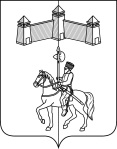 КАРАТУЗСКИЙ СЕЛЬСКИЙ СОВЕТ ДЕПУТАТОВРЕШЕНИЕО внесении изменений в решение от 29.07.2011г. №9-68 «О создании периодического печатного издания и о порядке опубликования нормативных правовых актов органов местного самоуправления и должностных лиц в Каратузском сельсовете»В соответствии с Федеральным законом от 06.10.2003г. №131-ФЗ «Об общих принципах организации местного самоуправления в Российской Федерации», Законом РФ от 27.12.1991г. №2124-1 «О средствах массовой информации», руководствуясь Уставом Каратузского сельсовета Каратузского района Красноярского края, Каратузский сельский Совет депутатовРЕШИЛ:1. Внести в решение от 29.07.2011г. №9-68 «О создании периодического печатного издания и о порядке опубликования нормативных правовых актов органов местного самоуправления и должностных лиц в Каратузском сельсовете» следующие изменения:1.1. Наименование решения изложить в новой редакции:«О создании периодического печатного издания и об утверждении Положения о периодическом печатном издании»1.2. Преамбулу решения изложить в новой редакции:«В целях информационного обеспечения и открытости деятельности органов местного самоуправления Каратузского сельсовета, своевременного широкого и оперативного информирования общественности о решениях, принимаемых органами местного самоуправления в соответствии с возложенными обязанностями, а также в целях обеспечения реализации прав граждан и организации на доступ к информации о деятельности органов местного самоуправления, в соответствии с Федеральным законом от 06.10.2003г. №131-ФЗ «Об общих принципах организации местного самоуправления в Российской Федерации», Законом РФ от 27.12.1991г. №2124-1 «О средствах массовой информации», руководствуясь Уставом Каратузского сельсовета Каратузского района Красноярского края, Каратузский сельский Совет депутатов»1.3. Пункт 1 решения изложить в новой редакции:«1. Создать на территории Муниципального образования Каратузский сельсовет периодическое печатное издание «Каратузский Вестник».»1.4. Пункт 2 решения изложить в новой редакции:«2. Утвердить Положение о периодическом печатном издании «Каратузский Вестник» согласно приложению.»1.5. Дополнить решение приложением согласно приложения к настоящему решению.1.6. Пункт 3 решения изложить в новой редакции:«3. Определить «Каратузский Вестник» официальным печатным изданием администрации Каратузского сельсовета, Каратузского сельского Совета депутатов.»1.7. Пункт 4 решения исключить.1.8. Пункт 5 решения изложить в новой редакции:«5. Контроль за исполнением настоящего решения возложить на постоянную депутатскую комиссию по вопросам законности и социальной политике.»1.9. Пункт 5 считать пунктом 4.1.10. Пункт 6 считать пунктом 5.2. Контроль за исполнением настоящего Решения возложить на постоянную комиссию по вопросам законности и социальной политике.3. Решение вступает в силу в день, следующий за днём его официального опубликования в печатном издании «Каратузский Вестник».Приложение к решению от 19.04.2022г. №12-77«Приложение к решению от 29.07.2011г. №9-68ПОЛОЖЕНИЕо периодическом печатном издании «Каратузский Вестник»1. Общие положения1.1. Настоящее Положение о периодическом печатном издании «Каратузский Вестник» (далее - периодическое печатное издание) разработано в соответствии с Конституцией Российской Федерации, Законом Российской Федерации от 27.12.1991 №2124-1 «О средствах массовой информации», Федеральным законом от 06.10.2003 №131-ФЗ «Об общих принципах организации местного самоуправления в Российской Федерации» и Уставом Каратузского сельсовета Каратузского района Красноярского края.1.2. Периодическое печатное издание является средством массовой информации.1.3 Учредителем периодического печатного издания является администрация Каратузского сельсовета. 1.4. В соответствии со статьей 12 Закона Российской Федерации от 27.12.1991 № 2124-1 «О средствах массовой информации» периодическое печатное издание не подлежит государственной регистрации.2. Цели, задачи периодического печатного издания2.1. Периодическое печатное издание учреждено для опубликования официальных сообщений и материалов, муниципальных нормативных и иных правовых актов органов местного самоуправления Каратузского сельсовета, обсуждения проектов муниципальных нормативных правовых актов по вопросам местного значения.2.2. Периодическое печатное издание издается в целях обеспечения возможности ознакомления жителей муниципального образования Каратузский сельсовет с официальной информацией о деятельности администрации Каратузского сельсовета и Каратузского сельского Совета депутатов, доведения до сведения жителей муниципального образования информации о социально-экономическом и культурном развитии муниципального образования, о развитии его общественной инфраструктуры и иной официальной информации.2.3. Обязательному опубликованию в периодическом печатном издании подлежат нормативные правовые акты администрации Каратузского сельсовета, Каратузского сельского Совета депутатов, затрагивающие права и свободы граждан, информационные сообщения, обязательное опубликование которых в периодическом печатном издании предусмотрено федеральными законами, законами Красноярского края, нормативными правовыми актами органов местного самоуправления Каратузского сельсовета2.4. Не допускается размещение в периодическом печатном издании следующих материалов:- информации, не связанной с деятельностью органов местного самоуправления Каратузского сельсовета;- информации, составляющей государственную тайну;- предвыборных агитационных материалов, агитационных материалов;- рекламы любого рода.3. Финансирование периодического печатного издания3.1. Финансирование издания периодического печатного издания производится за счет средств бюджета Каратузского сельсовета.4. Характеристики периодического печатного издания4.1. Издание периодического печатного издания производит администрация Каратузского сельсовета на принадлежащем ей компьютерном оборудовании.4.2. Периодическое печатное издание издается на русском языке.4.3. При публикации в периодическом печатном издании муниципальных нормативных и иных правовых актов указываются следующие реквизиты муниципального правового акта: наименование муниципального правового акта, дата его принятия, должностное лицо, его подписавшее и регистрационный номер.4.4. Каждый выпуск периодического печатного издания должен содержать выходные данные, содержащие следующие сведения:- на первой странице: название издания, учредитель издания, порядковый номер и дата выпуска; - на последней странице: тираж, фамилия, инициалы ответственного лица за выпуск, а также сведения о цене - «распространяется бесплатно», адрес администрации Каратузского сельсовета.4.5. При издании периодического печатного издания не допускается внесение каких-либо изменений, дополнений или сокращений в тексты муниципальных правовых актов. Вносимые при издании редакционные поправки в информационные сообщения не должны изменять сущность либо искажать заложенный смысл информационных сообщений.4.6. Подготовку периодического печатного издания к выпуску обеспечивает системный администратор МБУ «Каратузская сельская централизованная бухгалтерия», который комплектует содержание номера периодического издания.4.7. Материалы, подлежащие опубликованию, поступают системному администратору в электронном виде.4.8. Периодическое печатное издание издается с периодичностью не реже, чем один раз в месяц, тиражом не менее 5 экземпляров.5. Распространение периодического печатного издания5.1. Распространение периодического печатного издания осуществляется бесплатно. Периодическое печатное издание не может быть предметом коммерческого распространения.5.2. Периодическое печатное издание распространяется в электронном и печатном виде.5.3. В печатном виде периодическое печатное издание распространяется путем размещения экземпляров на информационных стендах в администрации Каратузского сельсовета.Периодическое печатное издание, для обеспечения к нему доступа жителей Каратузского сельсовета, в печатном виде направляется в обязательном порядке в:- Каратузский сельский Совет депутатов;- администрацию Каратузского района;- МБУК «Межпоселенческая библиотека Каратузского района»;5.4. В организации и учреждения, находящиеся на территории Каратузского сельсовета, экземпляры периодического печатного издания направляются в электронном виде посредством электронной почты.Так же электронная версия периодического печатного издания размещается на официальном сайте администрации Каратузского сельсовета.5.5. Печатный и электронный вариант периодического печатного издания хранится в администрации Каратузского сельсоветаОтветственный за распространение периодического печатного издания является системный администратор МБУ «Каратузская сельская централизованная бухгалтерия».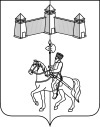 КАРАТУЗСКИЙ СЕЛЬСКИЙ СОВЕТ ДЕПУТАТОВРЕШЕНИЕО создании комиссии по соблюдению лицами, замещающими муниципальные должности, требований законодательства о противодействии коррупции и урегулированию конфликта интересовВ соответствии с Федеральным законом от 25.12.2008 №273-ФЗ «О противодействии коррупции», руководствуясь Решением Каратузского сельского Совета депутатов от 12.09.2018г №18-131 «Об утверждении Положения о комиссии по соблюдению лицами, замещающими муниципальные должности, требований законодательства о противодействии коррупции и урегулированию конфликта интересов», Уставом Каратузского сельсовета Каратузского района Красноярского края, Каратузский сельский Совет депутатовРЕШИЛ:1. Создать комиссию по соблюдению лицами, замещающими муниципальные должности, требований законодательства о противодействии коррупции и урегулированию конфликта интересов (далее – комиссия).2. Утвердить состав комиссии согласно приложению к настоящему решению.3. Признать утратившим силу решение от 12.09.2018г. №18-132 «О создании комиссии по соблюдению лицами, замещающими муниципальные должности, требований законодательства о противодействии коррупции и урегулированию конфликта интересов4. Контроль за исполнением настоящего решения возложить на комиссию по вопросам законности и социальной политике.5. Решение вступает в силу в день, следующий за днем его официального опубликования в печатном издании «Каратузский Вестник».Составкомиссии по соблюдению лицами, замещающими муниципальные должности, требований законодательства о противодействии коррупции и урегулированию конфликта интересов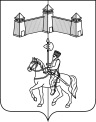 КАРАТУЗСКИЙ СЕЛЬСКИЙ СОВЕТ ДЕПУТАТОВРЕШЕНИЕОб утверждении ключевых показателей вида контроля и их целевых значений, индикативных показателей для муниципального контроля в сфере благоустройства на территории Каратузского сельсоветаВ соответствии с Федеральным законом от 31.07.2020 № 248-ФЗ «О государственном контроле (надзоре) и муниципальном контроле в Российской Федерации», Положением о муниципальном контроле в сфере благоустройства на территории Каратузского сельсовета, утвержденным решением Каратузского сельского Совета депутатов от 16.11.2021г. №08-54, руководствуясь Уставом Каратузского сельсовета Каратузского района Красноярского края, Каратузский сельский Совет депутатовРЕШИЛ:1. Утвердить ключевые показатели и их целевые значения муниципального контроля в сфере благоустройства на территории Каратузского се6льсовета согласно приложения 1.2. Утвердить индикативные показатели муниципального контроля в сфере благоустройства на территории Каратузского сельсовета согласно приложения 2.3. Контроль за исполнением настоящего Решения возложить на постоянную комиссию по вопросам законности и социальной политике.4. Настоящее решение вступает в силу в день, следующий за днем его официального опубликования в печатном издании «Каратузский Вестник», и распространяет свое действие на правоотношения возникшие с 1 марта 2022 года.Приложение 1 к решению от 19.04.2022г. №12-79Ключевые показатели и их целевые значения муниципального контроля в сфере благоустройства на территории Каратузского сельсоветаПри осуществлении муниципального контроля в сфере благоустройства на территории Каратузского сельсовета устанавливаются следующие ключевые показатели и их целевые значения:Приложение 2 к решению от 19.04.2022г. №12-79Индикативные показатели муниципального контроля в сфере благоустройства на территории Каратузского сельсоветаПри осуществлении муниципального контроля в сфере благоустройства на территории Каратузского сельсовета применяются следующие индикативные показатели:1) количество обращений граждан и организаций о нарушении обязательных требований, поступивших в администрацию Каратузского сельсовета, за отчетный период;2) количество проведенных администрацией Каратузского сельсовета плановых контрольных мероприятий, за отчетный период;3) количество проведенных администрацией Каратузского сельсовета внеплановых контрольных мероприятий, за отчетный период;4) количество проведенных контрольных мероприятий, по результатам которых выявлены нарушения обязательных требований, за отчетный период;5) количество выявленных администрацией Каратузского сельсовета нарушений обязательных требований, за отчетный период;6) количество выданных администрацией Каратузского сельсовета предписаний об устранении нарушений обязательных требований, за отчетный период;7) количество устраненных нарушений обязательных требований;8) количество контрольных мероприятий, по итогам которых возбуждены дела об административных правонарушениях, за отчетный период;9) сумма административных штрафов, наложенных по результатам контрольных мероприятий, за отчетный период;10) количество проведенных профилактических мероприятий в соответствии с планом профилактических мероприятий;11) количество исковых заявлений об оспаривании решений, действий (бездействий) должностных лиц контрольных органов, направленных контролируемыми лицами в судебном порядке, за отчетный период;12) количество исковых заявлений об оспаривании решений, действий (бездействий) должностных лиц контрольных органов, направленных контролируемыми лицами в судебном порядке, по которым принято решение об удовлетворении заявленных требований, за отчетный период.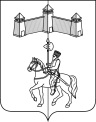 КАРАТУЗСКИЙ СЕЛЬСКИЙ СОВЕТ ДЕПУТАТОВРЕШЕНИЕОб утверждении ключевых показателей вида контроля и их целевых значений, индикативных показателей для муниципального лесного контроля в границах Каратузского сельсоветаВ соответствии с Федеральным законом от 31.07.2020 №248-ФЗ «О государственном контроле (надзоре) и муниципальном контроле в Российской Федерации», Положением о муниципальном лесном контроле в границах Каратузского сельсовета, утвержденным решением Каратузского сельского Совета депутатов от 16.11.2021г. №08-53, руководствуясь Уставом Каратузского сельсовета Каратузского района Красноярского края, Каратузский сельский Совет депутатов РЕШИЛ:1. Утвердить ключевые показатели и их целевые значения муниципального лесного контроля в границах Каратузского сельсовета согласно приложения 1.2. Утвердить индикативные показатели муниципального лесного контроля в границах Каратузского сельсовета согласно приложения 2.3. Контроль за исполнением настоящего Решения возложить на постоянную комиссию по вопросам законности и социальной политике.4. Настоящее решение вступает в силу в день, следующий за днем его официального опубликования в печатном издании «Каратузский Вестник», и распространяет свое действие на правоотношения возникшие с 1 марта 2022 года.Приложение 1 к решению от 19.04.2022г. №12-80Ключевые показатели и их целевые значения муниципального лесного контроля в границах Каратузского сельсоветаПри осуществлении муниципального лесного контроля в границах Каратузского сельсовета устанавливаются следующие ключевые показатели и их целевые значения:Приложение 2 к решению от 19.04.2022г. №12-80Индикативные показатели муниципального лесного контроля в границах Каратузского сельсоветаПри осуществлении муниципального лесного контроля в границах Каратузского сельсовета применяются следующие индикативные показатели:1) количество обращений граждан и организаций о нарушении обязательных требований, поступивших в администрацию Каратузского сельсовета, за отчетный период;2) количество проведенных администрацией Каратузского сельсовета плановых контрольных мероприятий, за отчетный период;3) количество проведенных администрацией Каратузского сельсовета внеплановых контрольных мероприятий, за отчетный период;4) количество проведенных контрольных мероприятий, по результатам которых выявлены нарушения обязательных требований, за отчетный период;5) количество выявленных администрацией Каратузского сельсовета нарушений обязательных требований, за отчетный период;6) количество выданных администрацией Каратузского сельсовета предписаний об устранении нарушений обязательных требований, за отчетный период;7) количество устраненных нарушений обязательных требований;8) количество контрольных мероприятий, по итогам которых возбуждены дела об административных правонарушениях, за отчетный период;9) сумма административных штрафов, наложенных по результатам контрольных мероприятий, за отчетный период;10) количество проведенных профилактических мероприятий в соответствии с планом профилактических мероприятий;11) количество исковых заявлений об оспаривании решений, действий (бездействий) должностных лиц контрольных органов, направленных контролируемыми лицами в судебном порядке, за отчетный период;12) количество исковых заявлений об оспаривании решений, действий (бездействий) должностных лиц контрольных органов, направленных контролируемыми лицами в судебном порядке, по которым принято решение об удовлетворении заявленных требований, за отчетный период.КАРАТУЗСКИЙ СЕЛЬСКИЙ СОВЕТ ДЕПУТАТОВРЕШЕНИЕОб утверждении ключевых показателей вида контроля и их целевых значений, индикативных показателей для муниципального контроля на автомобильном транспорте, городском наземном электрическом транспорте и в дорожном хозяйстве в границах Каратузского сельсоветаВ соответствии с Федеральным законом от 31.07.2020 №248-ФЗ «О государственном контроле (надзоре) и муниципальном контроле в Российской Федерации», Положением о муниципальном контроле на автомобильном транспорте, городском наземном электрическом транспорте и в дорожном хозяйстве в границах Каратузского сельсовета, утвержденным решением Каратузского сельского Совета депутатов от 08.12.2021г. №Р-61, руководствуясь Уставом Каратузского сельсовета Каратузского района Красноярского края, Каратузский сельский Совет депутатов РЕШИЛ:1. Утвердить ключевые показатели и их целевые значения муниципального контроля на автомобильном транспорте, городском наземном электрическом транспорте и в дорожном хозяйстве в границах Каратузского сельсовета согласно приложения 1.2. Утвердить индикативные показатели муниципального контроля на автомобильном транспорте, городском наземном электрическом транспорте и в дорожном хозяйстве в границах Каратузского сельсовета согласно приложения 2.3. Контроль за исполнением настоящего Решения возложить на постоянную комиссию по вопросам законности и социальной политике.4. Настоящее решение вступает в силу в день, следующий за днем его официального опубликования в печатном издании «Каратузский Вестник», и распространяет свое действие на правоотношения возникшие с 1 марта 2022 года.Приложение 1 к решению от 19.04.2022г. №12-81Ключевые показатели и их целевые значения муниципального контроля на автомобильном транспорте, городском наземном электрическом транспорте и в дорожном хозяйстве в границах Каратузского сельсоветаПри осуществлении муниципального контроля на автомобильном транспорте, городском наземном электрическом транспорте и в дорожном хозяйстве в границах Каратузского сельсовета устанавливаются следующие ключевые показатели и их целевые значения:Приложение 2 к решению от 19.04.2022г. №12-81Индикативные показатели муниципального контроля на автомобильном транспорте, городском наземном электрическом транспорте и в дорожном хозяйстве в границах Каратузского сельсоветаПри осуществлении муниципального контроля на автомобильном транспорте, городском наземном электрическом транспорте и в дорожном хозяйстве в границах Каратузского сельсовета применяются следующие индикативные показатели:1) количество обращений граждан и организаций о нарушении обязательных требований, поступивших в администрацию Каратузского сельсовета, за отчетный период;2) количество проведенных администрацией Каратузского сельсовета плановых контрольных мероприятий, за отчетный период;3) количество проведенных администрацией Каратузского сельсовета внеплановых контрольных мероприятий, за отчетный период;4) количество проведенных контрольных мероприятий, по результатам которых выявлены нарушения обязательных требований, за отчетный период;5) количество выявленных администрацией Каратузского сельсовета нарушений обязательных требований, за отчетный период;6) количество выданных администрацией Каратузского сельсовета предписаний об устранении нарушений обязательных требований, за отчетный период;7) количество устраненных нарушений обязательных требований;8) количество контрольных мероприятий, по итогам которых возбуждены дела об административных правонарушениях, за отчетный период;9) сумма административных штрафов, наложенных по результатам контрольных мероприятий, за отчетный период;10) количество проведенных профилактических мероприятий в соответствии с планом профилактических мероприятий;11) количество исковых заявлений об оспаривании решений, действий (бездействий) должностных лиц контрольных органов, направленных контролируемыми лицами в судебном порядке, за отчетный период;12) количество исковых заявлений об оспаривании решений, действий (бездействий) должностных лиц контрольных органов, направленных контролируемыми лицами в судебном порядке, по которым принято решение об удовлетворении заявленных требований, за отчетный период.Выпуск номера подготовила администрация Каратузского сельсовета.Тираж: 50 экземпляров.Адрес: село Каратузское улица Ленина 3019.04.2022г.с.Каратузское№12-76Председатель Совета депутатов	___________________И.В.БулгаковаГлава сельсовета	__________________А.А. Саар19.04.2022г.с.Каратузское№12-77Председатель Совета депутатов______________ И.В.БулгаковаГлава сельсовета	______________ А.А. Саар19.04.2022г.с.Каратузское№12-78Председатель Совета депутатов______________ И.В.БулгаковаГлава сельсовета	______________ А.А. СаарПриложение к решению Каратузского сельского Совета депутатовот 19.04.2022г. №12-78Ф.И.О.ДолжностьБлинцов Е.И.заместитель председателя Каратузского сельского Совета депутатов, председатель комиссииСорока Ю.В.депутат Каратузского сельского Совета депутатов, заместитель председателя комиссииМатвеева А.А.ведущий специалист администрации Каратузского сельсовета по правовым вопросам, секретарь комиссииБолмутенко А.М.заместитель главы администрации Каратузского сельсовета, член комиссииИванова Е.Е.директор муниципального бюджетного учреждения «Каратузская сельская централизованная бухгалтерия», член комиссии19.04.2022г.с.Каратузское№12-79Председатель Совета депутатов________________И.В.БулгаковаГлава сельсовета_________________А.А.СаарКлючевые показателиЦелевые значения (%)Доля устраненных нарушений обязательных требований от числа выявленных нарушений.Не менее 80Доля выполнения плана проведения плановых контрольных мероприятий на очередной календарный год100%Доля обоснованных жалоб на действия (бездействие) контрольного органа и (или) его должностных лиц при проведении контрольных мероприятий от общего числа поступивших жалоб0Доля решений, отмененных контрольным органом и (или) судом, от общего количества решений019.04.2022г.с.Каратузское№12-80Председатель Совета депутатов________________И.В.БулгаковаГлава сельсовета_________________А.А.СаарКлючевые показателиЦелевые значения (%)Доля устраненных нарушений обязательных требований от числа выявленных нарушенийНе менее 80Доля выполнения плана проведения плановых контрольных мероприятий на очередной календарный год100%Доля обоснованных жалоб на действия (бездействие) контрольного органа и (или) его должностных лиц при проведении контрольных мероприятий от общего числа поступивших жалоб0Доля решений, отмененных контрольным органом и (или) судом, от общего количества решений019.04.2022г.с.Каратузское№12-81Председатель Совета депутатов________________И.В.БулгаковаГлава сельсовета_________________А.А.СаарКлючевые показателиЦелевые значения (%)Доля устраненных нарушений обязательных требований от числа выявленных нарушенийНе менее 80Доля выполнения плана проведения плановых контрольных мероприятий на очередной календарный год100%Доля обоснованных жалоб на действия (бездействие) контрольного органа и (или) его должностных лиц при проведении контрольных мероприятий от общего числа поступивших жалоб0Доля решений, отмененных контрольным органом и (или) судом, от общего количества решений0